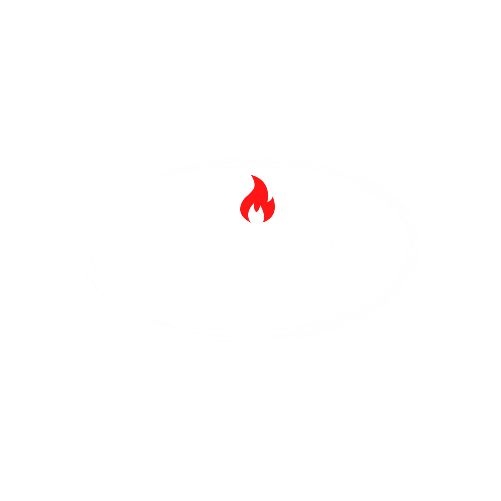 Breakfast PackagesClassic Egg Breakfast$16/ per person Min order 5Includes scrambled eggs, bacon or sausage, hash browns, biscuits. Served with butter and jelly. Add other items, including coffee, to make a complete breakfast. Be sure to purchase utensils if you'll need them (in the Miscellaneous category).The Ultimate Breakfast Brunch$22 / per person Min order 5Includes scrambled eggs, bacon or sausage, hash browns, cream of wheat and Pancakes. Add other items, including coffee, to make a complete breakfast. Be sure to purchase utensils if you'll need them (in the Miscellaneous category).Sausage, Egg & Cheese Sandwich$10.25 / per person min order 10Bacon, Egg & Cheese Sandwich$11.25 / per person min order 10Fruit Salad w/ Berries$8.25 / per person min order 10Yogurt Parfaits$6.75 / per person min order 10Lunch PackagesThe Office Luncheon Package$18.00 / person minimum 15 peopleIncludes your choices of sandwiches or wraps & Chips,Apples, and a chocolate chip cookies, and your choice of soft drinks.The Cocktail Package$76.00 / per person minimum 15 peopleIncludes assorted fruit & cheeses, crab dip, artichoke, spinach dip & cheddar cheese), sesame chicken bites, Jumbo fried Shrimp, skewers (w/, tomato, mozzarella cheese, Italian herbs & extra virgin olive oil), and your choice of meatballs. Consider adding drinks and desserts.Vegan Boxed Package$17 / person min order 5Each box includes a garden salad (w/ dressing on the side), Potato & roasted green beans, peppers, and wild mushrooms with rice.Vegan Boxed Package Dinner Coconut Curry Chickpeas$17 / person min order 5Each box includes a garden salad (w/ dressing on the side), Coconut curry chickpeas  over rice.Sandwich Boxed Package$17 / personEach box includes A 6 oz sandwich either Turkey club, cold cut, tuna, or chicken salad. Potato chips and apple slices.AppetizersFruit & Cheese Platter$105.00 serves 20Assorted cheeses, nuts, spreads and fruit. Served with crackers. Be sure to purchase utensils if you'll need them (in the Miscellaneous category).Spinach & Artichoke Dip$11.95 / per person min order 10Served with sliced vegetables and grilled flatbread. Be sure to purchase utensils if you'll need them (in the Miscellaneous category).Crab Dip$22.75 per personA traditional blend of cream cheese, crab, cheddar cheese, and spices. Served with French bread. Be sure to purchase utensils if you'll need them (in the Miscellaneous category).Meatballs $130 Full panSouthwest Eggrolls$8.25 / per person min order 25Crab Balls$265 per half pan (serves 25-30)Boneless WingsFlavor options (buffalo, BBQ, Asian chili, Thai curry, Parmesan Garlic$130 half pan/ $190 full panChicken strips$95 half pan/ $165 full panYour choice of flavor. Be sure to purchase utensils if you'll need them (in the Miscellaneous category).SANDWICHES, BURGERSAssorted Sandwiches & Wraps$15.95 / per person min order 15INDIVIDUALLY PACKAGED (OPTIONAL)Assorted chicken, shrimp salad, tuna salad, ham, roast beef, and turkey sandwiches on assorted breads and tortillas. Consider adding drinks and desserts. Be sure to purchase utensils if you'll need them (in the Miscellaneous category).Burgers$17.95 / per person min order 18Build your OwnEverything you need to build your own burgers, including beef patties, cheese, lettuce, tomatoes, ketchup, honey mustard, and mayonnaise. Consider adding drinks and desserts. Be sure to purchase utensils if you'll need them (in the Miscellaneous category).Salmon Burgers$18.25 / personINDIVIDUALLY PACKAGED (OPTIONAL)Everything you wish it is; it will be. This salmon burger, includes Salmon patties, Spinach, tomatoes, and Chipotle mayonnaise. Consider adding drinks and desserts. Be sure to purchase utensils if you'll need them (in the Miscellaneous category).Ultimate Fish Sandwich$17.95 / personINDIVIDUALLY PACKAGED (OPTIONAL)Everything you wish it is; it will be. This Fish sandwich includes Fried whiting filets, Lettuce, tomatoes, Red Onions, Crab Slaw, Chipotle mayonnaise. Consider adding drinks and desserts. Be sure to purchase utensils if you'll need them (in the Miscellaneous category).Pulled Chicken Sandwich $15.95 / per person min order 10Build Your ownTender savory pulled BBQ chicken on a brioche bun. HOT ENTREESGrilled Sirloin$19.00 / person minimum 10 peopleINDIVIDUALLY PACKAGED (OPTIONAL)Served with Honey Garlic Glaze. Add a side and/or salad, drinks, and perhaps dessert, and you're all set. Be sure to purchase utensils if you'll need them (in the Miscellaneous category).Roasted Chicken$14.99 / person minimum 10 peopleINDIVIDUALLY PACKAGED (OPTIONAL)Add a side and/or salad, drinks, and perhaps dessert, and you're all set. Be sure to purchase utensils if you'll need them (in the Miscellaneous category).Savory Beef Roast$15.85 per person min 20 people Tender and juicy beef roast with carrots and potatoes Smothered Pork Chops$135 Half pan (10 people) $195 Full pan Country style fried pork chops smothered in savory pork gravy with peppers and onions Fried Whiting Fish $110 Half pan 5-10 people $190 Full pan 10-15 peopleBBQ Chicken$100 Half pan 5-10 people $135 Full pan 10-15 people Baked Turkey Wings $115 Half pan 10-15 people $185 Full pan 15-20 peopleINDIVIDUALLY PACKAGED (OPTIONAL)Made with Peppers and Onions Fried Chicken Wing $170 Half pan 10-15 people $355 Full pan 15-20 peopleINDIVIDUALLY PACKAGED (OPTIONAL)Made with Peppers and Onions Smothered Chicken$130 Half pan 10-15 people $195 Full pan 15-20 peopleINDIVIDUALLY PACKAGED (OPTIONAL)Made with Peppers and Onions Chicken and broccoli $125 Half pan 10-15 people $185 Full pan 15-20 peopleINDIVIDUALLY PACKAGED (OPTIONAL)Beef and Broccoli $125 Half pan 10 people $185 Full pan 15-20 peopleINDIVIDUALLY PACKAGED (OPTIONAL)Made with Peppers and Onions Honey Garlic Chicken$125 Half pan 10-15 people $185 Full pan 15-20 peopleLamb Chops$62.95 / person minimum 10 people (Average 3 chops per person)INDIVIDUALLY PACKAGED (OPTIONAL)Add a side and/or salad, drinks, and perhaps dessert, and you're all set. Be sure to purchase utensils if you'll need them (in the Miscellaneous category).New York Strip Steaks$25.95 / person minimum 7 peopleINDIVIDUALLY PACKAGED (OPTIONAL)Add a side and/or salad, drinks, and perhaps dessert, and you're all set. Be sure to purchase utensils if you'll need them (in the Miscellaneous category).\Maryland Crab Cakes$28.75 / personINDIVIDUALLY PACKAGED (OPTIONAL)Salmon Cakes$18.75 / personINDIVIDUALLY PACKAGED (OPTIONAL)Ribs$22.95 / person minimum 10 peopleINDIVIDUALLY PACKAGED (OPTIONAL)Can be BBQ, Jerk, or Naked. Add a side and/or salad, drinks, and perhaps dessert, and you're all set. Be sure to purchase utensils if you'll need them (in the Miscellaneous category).Lasagna$125 half Pan $175 (Per full size pan)INDIVIDUALLY PACKAGED (OPTIONAL)Served with garlic bread. Add a side and/or salad, drinks, and perhaps dessert, and you're all set. Be sure to purchase utensils if you'll need them (in the Miscellaneous category).Chicken Pesto Pasta$120 / (Per full Size pan)INDIVIDUALLY PACKAGED (OPTIONAL)Includes Grilled Chicken, Peppers & Red Onions, Broccoli, and Pesto Sauce Add a side and/or salad, drinks, and perhaps dessert, and you're all set. Be sure to purchase utensils if you'll need them (in the Miscellaneous category).Baked Ziti$120 / (Per full Size panINDIVIDUALLY PACKAGED (OPTIONAL)Served with Garlic bread. Add a side and/or salad, drinks, and perhaps dessert, and you're all set. Be sure to purchase utensils if you'll need them (in the Miscellaneous category).SIDESMac & Cheese$105.00 serves 10 $165.00 serves 15-20 INDIVIDUALLY PACKAGED (OPTIONAL)House-made baked macaroni. Be sure to purchase utensils if you'll need them (in the Miscellaneous category).Potato Salad$95 Half Pan $135 Full panINDIVIDUALLY PACKAGED (OPTIONAL)With Russet potatoes & eggs. Be sure to purchase utensils if you'll need them (in the Miscellaneous category).Sweet Potato$95 Half Pan $125 Full panINDIVIDUALLY PACKAGED (OPTIONAL)Caramelized with Brown Sugar Be sure to purchase utensils if you'll need them (in the Miscellaneous category).Collard Greens$120 Half Pan $185 Full panINDIVIDUALLY PACKAGED (OPTIONAL)With Turkey Meat. Be sure to purchase utensils if you'll need them (in the Miscellaneous category).Seafood Salad$105 Half Pan $170 Full panINDIVIDUALLY PACKAGED (OPTIONAL)With Crab Meat, Artificial Crab Meet, Shrimp, and Lobster Meat. Be sure to purchase utensils if you'll need them (in the Miscellaneous category).Macaroni Tuna Salad$60 Half Pan $105 Full panINDIVIDUALLY PACKAGED (OPTIONAL)With Tuna Fish, Red Onions and Mayo. Be sure to purchase utensils if you'll need them (in the Miscellaneous category).Pasta Salad$60 Half Pan $105 Full panINDIVIDUALLY PACKAGED (OPTIONAL)With Pepperonis, olives, red onion, cheese, tomatoes, cucumber, and Italian dressing. Be sure to purchase utensils if you'll need them (in the Miscellaneous category).Baked Beans$60 Half Pan $105 Full panINDIVIDUALLY PACKAGED (OPTIONAL)Be sure to purchase utensils if you'll need them (in the Miscellaneous category).Corn on the Cob$5.25 / per personINDIVIDUALLY PACKAGED (OPTIONAL)Severed as street corn or sweet corn Be sure to purchase utensils if you'll need them (in the Miscellaneous category).Green Beans$95 Half Pan $125 Full panINDIVIDUALLY PACKAGED (OPTIONAL)Creamed Spinach$105 Half Pan $135 Full panINDIVIDUALLY PACKAGED (OPTIONAL)Fried Rice$85 Half Pan $115Full panINDIVIDUALLY PACKAGED (OPTIONAL)Included Peas, Carrots, Onion, with or without eggs. Be sure to purchase utensils if you'll need them (in the Miscellaneous category).White Rice$70 Half Pan $105 Full panINDIVIDUALLY PACKAGED (OPTIONAL)Be sure to purchase utensils if you'll need them (in the Miscellaneous category).Rice and Beans$75 Half Pan $115 Full panINDIVIDUALLY PACKAGED (OPTIONAL)Be sure to purchase utensils if you'll need them (in the Miscellaneous category).Honey Cornbread Muffins$50 Half Pan $95Full panINDIVIDUALLY PACKAGED (OPTIONAL)Coleslaw$60 Half Pan $105 Full panINDIVIDUALLY PACKAGED (OPTIONAL)Steamed Veggie$65 Half Pan $105 Full panServed with Broccoli, cauliflower, carrots and a herb blendSALADS & SIDESFarmhouse Salad$25.00 serves 5Mixed greens with cucumbers, tomatoes, Parmesan-butter croutons, roasted corn salsa, and ranch dressing.Southern Cobb Salad$30.00 serves 5Mixed greens with bacon, tomatoes, red onions, hard-boiled egg, tomatoes, corn salsa, optional blue cheese crumbles, and dressing.Kale Caesar Salad$25.00 serves 5Kale with bacon, Parmesan butter croutons, Parmesan cheese, and Caesar dressing.Chicken Noodle Soup$25.00 serves 5Tomato Soup (served with crackers)$30.00serves 5Cabbage Soup$35.00 serves 5Baked Potato Soup$30.00serves 5Chesapeake Crab Soup$55.00  serves 5DESSERTSCookie Platter$60.00 / Serves 30 peopleMini Cheesecakes$62.00 serves 20Includes chocolate chip cheesecakes, Strawberry cheesecakes, vanilla cheesecakes, Turtle cheesecakes, and raspberry cheesecakesGourmet Pudding Cups$65.00 serves 30Choose from Fresh Bananas and cookies in our delicious banana pudding, Oreo cheesecake, Strawberry shortcake, pistachio, key lime pie, Lemon Zing, cinnamon swirl, and cookie dough.Cupcake (chocolate or vanilla)$55.00serves 30Butter cream icing BEVERAGESGallon Fresh-Brewed Sweet Tea, Peach Tea, Unsweet Tea, Arnold Palmer, lemonade$9 Per GallonFresh Coffee and Assorted Teas$5.50 per personGallon Orange Juice, Apple Juice, Cranberry, Pineapple$7 Per GallonAssorted Can Sodas$1.50 per can (Min 36)